RESUMERESHMA P S                                                                                                              MOB: 7356982213Email id : reshmasadasivan1993@gmail.com   Personal DetailsName                              :         Reshma P SSex                                   :          FemaleDate of Birth                  :         23-12-1993Father's   Name             :         Sadasivan P RMarital Status               :         SingleNationality                     :          IndianReligion                           :          HinduCaste                                :          KudumbiHeight                             :          158cmAddress                           :         Padinjarethanikal House                                                    Thekkumbhagam   P O                                                    TripunithuraContact Number           :          7356982213Languages Known         :         Malayalam, EnglishQUALIFICATIONPROFESSIONAL QUALIFICATIONPROFESSIONAL EXPERIENCEDetails of Registration:> The Kerala state Nursing councilDuties And Responsibilities:> Providing a total quality care of patient> Plan care and set proprieties and give care according> Monitoring of vital parameters> Assess the need of the patient> Observer and monitoring patient response and adaption to illness illness and treatment     > Maintain records and reports> Attending doctors rounds and carrying out orders> Blood collection including arterial blood collection dispatching all types of specimens to the concern             laboratory> Preparation and administration of medicine, total parental nutrition and infusion> Intravenous infusion of blood an blood product> Admission and discharge of patientAchievements:1. Handled  senior duty in the ward within time span 6 month due to the faster barring of thing      an higher responsibility2. Handle the most critical patients in the unit and able to be at par with the expectation of the    concerned References:* Mrs.Tintu Job ( Principal of Indira Gandhi School of Nursing)   Kadavanthra , kochi* Dr.Prashant Raphael     Medical Officer    Chaithanya Eye Hospital    Ernakulam                                            DECLARATIONI hereby declare that the information provided above is true and complete correct to the best of my knowledge and belief.Place:                                                                                                                               RESHMA P SDate :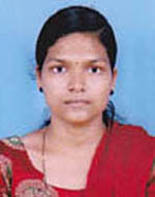 QUALIFICATIONBOARD/ UNIVERSITYINSTITUSIONYEAR OF PASSINGS.S.L.C.Board of publicExamination,KeralaGovt.Girls H. S. STripunithura2009Plus TwoBoard of Higher  Secondary  Examination, KeralaPanagand  H.S.S. 2011QUALIFICATIONBOARD/UNIVERSITYINSTITUSIONYEAR OF PASSINGGNMKerala state Nursing BoardIndhira Gandhi SchoolOf Nursing,Kadavanthra2016Hospitality300 BededName of OrganizationDesiguationDepartmentPeriod of workingChaithanya Eye Hospital,  ErnakulamStaff NurseWardFrom 24-10-2016